Sėkmingas verslo vystymas ir tvarumas neįmanomi be efektyvaus įmonės finansų valdymo, todėl teisingo įmonės finansų strategijos vektoriaus pasirinkimas yra viena svarbiausių verslo vadovų užduočių.ISM Finansų strategijos ir valdymo modulio siekis - suformuoti profesionalų požiūrį į finansų strategijos vystymą versle, sustiprinant sinergiją tarp atskirų įmonės segmentų per rizikos ir naudos santykio prizmę. Modulis siekia padėti verslo savininkams bei vadovams identifikuoti maksimalią naudą verslui užtikrinančius finansinius sprendimus. Šis modulis skirtas vadovams, siekiantiems modernizuoti požiūrį į įmonės finansų valdymą bei strategijos plėtojimą atsispiriant nuo tradicinio požiūrio, pasižyminčiu kaštų mažinimo principu ir ėjimu link vertės didinimo finansų strategijos, užtikrinančios ilgalaikį verslo tvarumą. Modulio turinys aktualus ne tik finansų vadovams: pasirinkta įmonės finansų strategijos filosofija turi būti aiškiai suvokiama visose įmonės grandyse, tokiu būdu didinant atskirų įmonės segmentų sinergiją vertės kūrimo procese.Modulio pagrindas apima esminius finansų valdymo aspektus – verslo finansavimo alternatyvų vertinimą bei lėšų investavimo strategijų pasirinkimą. Šių esminių gairių kontekste modulis plėtoja verslo vertinimo, finansinės rizikos, pinigų srautų planavimo, vertės paskirstymo, finansinių technologijų (FinTech) bei verslo plėtros vykdant susiliejimus ir įsigijimus temas. Dėstomi dalykai nagrinėja ne tik šiandienos, bet ir rytojaus verslo finansinių iššūkių sprendimus pasitelkiant mokslo suformuotas teorines ir metodologines žinias bei naujausias finansų rinkų galimybes.  Modulyje yra mokomasi sprendžiant realias verslo problemas, vertinant esamus naujausius finansų instrumentus, apjungiant finansų teoriją ir nuolat besikeičiančią praktinę verslo aplinką. Rengdami grupinį tiriamąjį darbą, studijų dalyviai turi galimybę išspręsti jiems rūpimą praktinę įmonės ar individualaus investuotojo problemą, pavyzdžiui, išrinkti optimalią investavimo alternatyvą; nustatyti veiksnius, darančius įtaką įmonės akcijų vertei; suformuoti optimalias finansinės rizikos mažinimo priemones.Finansų strategijos ir valdymo modulio dalyviai pasisemia ne tik būtinų teorinių finansų valdymo žinių, bet tai pat yra supažindinami su platesniu finansų temų kontekstu, mokosi spręsdami realius finansinius verslo iššūkius per praktinių užduočių sprendimą bei diskusijas su finansų strategijos ir valdymo teoretikais bei praktikais.Modulis skirtas verslo savininkams bei įvairaus lygmens vadovams, kurių gebėjimas analizuoti bei vertinti finansinę verslo būklę ir priimti finansinius sprendimus, atsižvelgiant į šiuolaikinį kontekstą bei išnaudojant naujausias finansų rinkų teikiamas galimybes didins verslo ir įmonės vertę.Baigę modulį gebėsite spręsti esminius finansinius klausimus: kaip tinkamai pritraukti lėšas bei efektyviai investuoti sukauptą pelną? Kaip įvertinti finansinių sprendimų alternatyvas ir optimaliai išnaudoti tradicinius bei naujausius finansų instrumentus, atsižvelgiant į pasirinktą verslo modelį? Kaip įvertinti galimas rizikas, siekiant plėsti verslą tarptautinėse rinkose? Kaip kontroliuoti ir užkirsti kelią galimam darbuotojų finansiniam sukčiavimui įmonėje, tokiu būdu užtikrinant tvaresnį verslo vystymo modelį? Kokias galimybes verslui šiandien suteikia finansų technologijos ir inovacijos? Kodėl dauguma verslo susijungimų ir įsigijimų neatneša numatytos sinerginės naudos? Kaip atpažinti neracionalius finansinius sprendimus ir sumažinti jų neigiamą įtaką verslui?Modulio vadovė dr. Tamara Maurice turi ilgametę investavimo finansų rinkose patirtį, mokslinių straipsnių investicinio portfelio valdymo, finansinės rizikos mažinimo, elgsenos ekonomikos temomis, 2018 metais apsigynė daktaro disertaciją (tema – „Investicinio fondo rizikos mažinimas ir veiklos rezultatų gerinimas sumaišties rinkoje laikotarpiais, dinamiškai valdant investicijų portfelį“), 2016 metais pelnė Lietuvos banko įsteigtos Vlado Jurgučio stipendiją už aktyvią mokslinę veiklą ir išskirtinius studijų rezultatus. Ilgametė Royal Dutch Shell atstovybės Lietuvoje vadovė.Modulio įvadas. Finansų rinkų ir įmonės finansų evoliucija  Bendrovių valdysena Finansinių ataskaitų analizė Investicinių projektų vertinimo metodai Įmonės vertės nustatymas  Kapitalo struktūros pasirinkimo alternatyvos Apyvartinio kapitalo valdymas  Trumpalaikio finansavimo sprendimaiIlgalaikio finansavimo sprendimaiGrynojo pelno paskirstymo sprendimai  Įmonės finansinės rizikos valdymo sprendimaiTarptautinių įmonių finansų valdymo ypatumai  Investicijos į vertybinius popierius ir jų vertinimasFinTech ir jų kuriama vertė versluiVerslo susijungimai ir įsigijimai Finansinis sukčiavimas (angl. Fraud) ir jo prevencija įmonėseFinansinių sprendimų priėmimas elgsenos finansų (angl. Behavioral Finance) ir žaidimų teorijos kontekste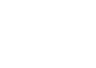 Žiū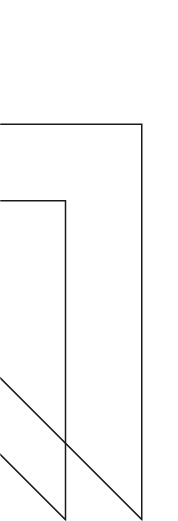 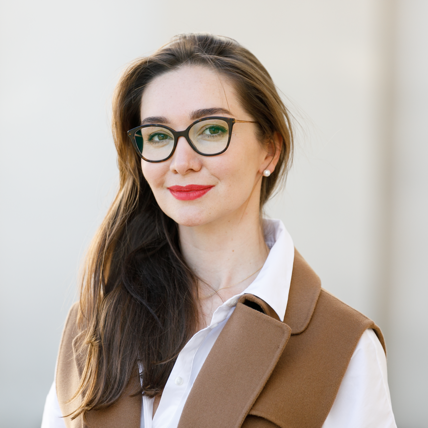 Dr. Tamara MauriceSocialinių mokslų daktarė (disertacijos tema – „Investicinio fondo rizikos mažinimas ir veiklos rezultatų gerinimas sumaišties rinkoje laikotarpiais, dinamiškai valdant investicijų portfelį“)2016 metais pelnė Lietuvos banko įsteigtos Vlado Jurgučio stipendiją už aktyvią mokslinę veiklą ir išskirtinius studijų rezultatusTuri ilgametę investavimo finansų rinkose patirtį, mokslinių straipsnių investicinio portfelio valdymo, finansinės rizikos mažinimo, elgsenos ekonomikos temomis autorėDirba Royal Dutch Shell atstovybės Lietuvoje vadove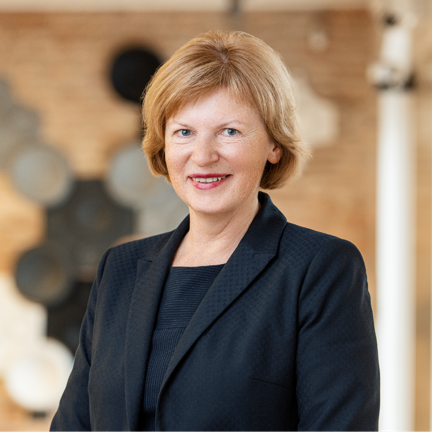 Prof. Dr. Valdonė DarškuvienėISM Vadybos ir ekonomikos universiteto docentėISM Vadybos ir ekonomikos universiteto mokslo prorektorėLietuvos mokslo tarybos ekspertė, Horizon 2020 bei Gender patarėjų grupių narė, AFECA prezidentėTarptautinių mokslinių-tiriamųjų projektų finansų ir bendrovių valdymo srityje ekspertė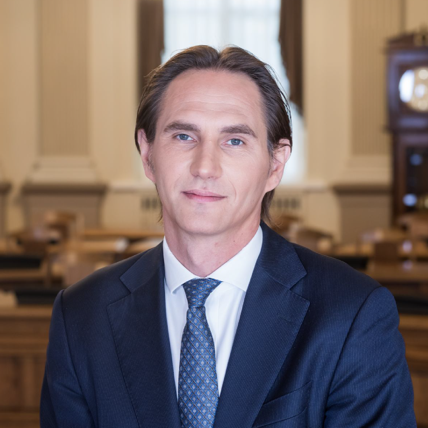 Dr. Marius JurgilasEkonomikos mokslų daktaras (Konektikuto universitetas, JAV)Lietuvos banko valdybos narys2017 metais pelnė Globalios Lietuvos apdovanojimą už tarptautinę patirtį nacionaliniams pokyčiamsAtstovauja Lietuvos Respublikos centriniam bankui įvairiuose tarptautiniuose ekonomikos forumuose, dalyvauja mokslinėse konferencijose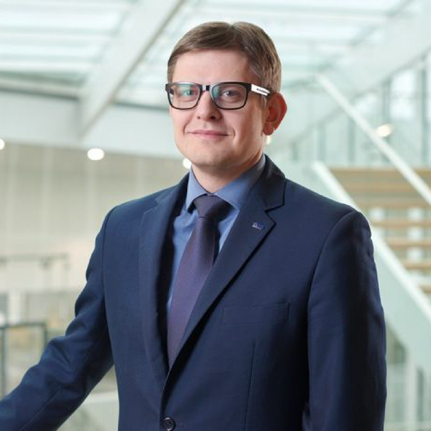 Darius KlimašauskasIlgametis įmonių finansų (Corporate Finance) skyriaus KPMG Vilniaus ofise vadovasTuri daugiau nei 10 m. patirtį dirbant su didžiausiais įmonių susijungimo ir įsigijimo (M&A), finansinio modeliavimo ir vertinimo projektais Baltijos šalyseTuri generalinę finansų maklerio licenciją, yra Finansų analitikų asociacijos (FAA) Lietuvoje valdybos narys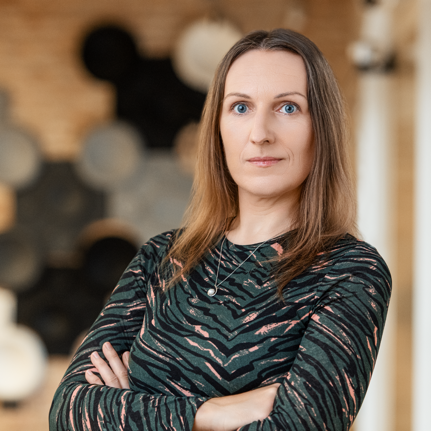 Dr. Asta KlimavičienėFinansų mokslų daktarė (Mančesterio universitetas, Jungtinė Karalystė)Europos komisijos Marie Curie stipendijos doktorantūros studijoms laureatėTarptautinių ir nacionalinių mokslinių-tiriamųjų projektų finansų valdymo srityje narėVidinių ir atvirųjų mokymų „Finansai ne finansų vadovams“ dėstytoja, vadovėlio „Finansų valdymas“ autorė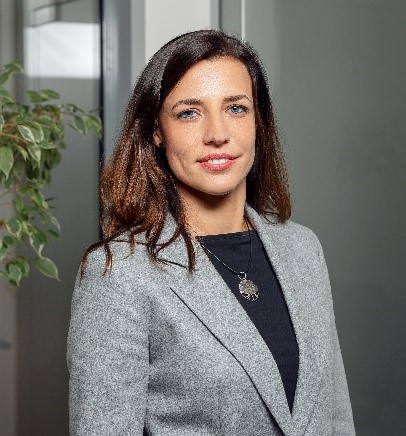 Dr. Dominyka AlmantėSocialinių mokslų daktarė (Aarhus universitetas, Danijos Karalystė). Disertacijos tema - “A challenge for experts: auditors, forensic specialists and the detection of fraud”Serifikuota apgaulių tyrėja (ang.k. Certified Fraud Examiner)Šiuo metu vadovauja UAB „PricewaterhouseCoopers“ Klaipėdos ofisui, turi daug patirties finansinio audito, vidaus audito, vidaus kontrolės bei rizikų valdymo srityje.Skaito panešimus tarptautinėse konferencijose, taip pat dėsto paskaitas asocijacijose bei įmonėse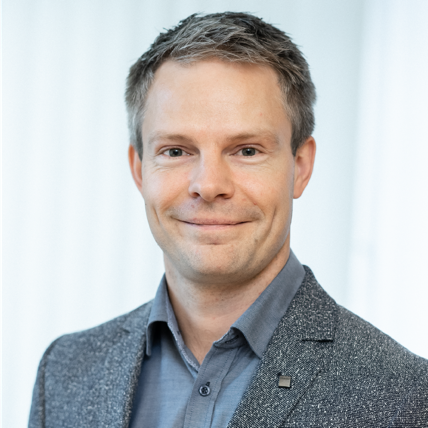 Dr. Antanas LaurinavičiusSocialinių mokslų daktaras (disertacijos tema – „Valstybinio rizikos kapitalo poveikis ekonomikos plėtrai“)UAB „IKFA“ finansų direktoriusGustave Eiffel verslo mokyklos MBA programos dėstytojas„Lietuvos strateginio išlikimo gairės“ monografijos (2018) bendraautorius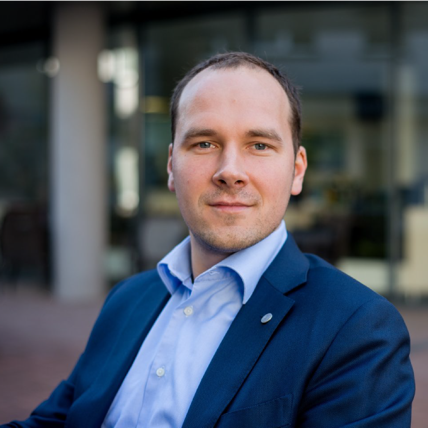 Dr. Žygimantas MauricasSocialinių mokslų daktaras (disertacijos tema – „Aktyvaus investicijų portfelio valdymo strategija taikant režimų kaitos numanomojo kintamumo modelį“)AB Luminor banko vyriausiasis ekonomistasNacionalinių ir tarptautinių konferencijų pranešėjas, pelnęs „Geriausio metų pranešėjo“ titulą (2018)Mokslinių straipsnių finansų rizikos valdymo tema autorius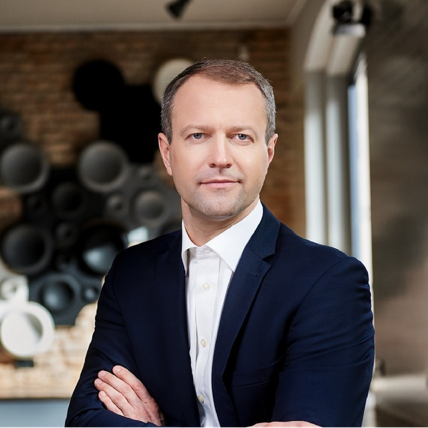 Dr. Dalius MisiūnasISM Vadybos ir Ekonomikos universiteto rektoriusElektros ir elektronikos inžinerijos mokslų daktaras (Lundo Universitetas, Švedija)Dr. Dalius Misiūnas yra sukaupęs ilgametę vadovavimo praktiką, aktyviai dalyvauja švietimo veiklojeNumatoma dataTemaAkademiniųvalandų skaičiusDėstytojasRugsėjo 8 d.(penktadienis)Modulio įvadas  Tikslai, uždaviniai, apžvalgaStudijų reikalavimai Tiriamojo darbo struktūra ir reikalavimaiFinansų valdymo esmė, principai ir evoliucija pasaulio istorijos kontekste Bendrovių valdysena4 ak. val.4 ak. val.Dr. Tamara MauriceDr. Dalius MisiūnasRugsėjo 9 d.(šeštadienis)Įmonių rūšys. Akcijų biržaFinansinių ataskaitų analizė Įmonės finansinių ataskaitų apžvalga, vertikalioji ir horizontalioji balanso analizė PSA parengimas Finansinių ataskaitų analizė: likvidumo, skolų, apyvartumo, pelningumo, kapitalo rinkos, kreditorių rodikliai8 ak. val.Dr. Algimantas LaurinavičiusRugsėjo 15 d.(penktadienis)Išvykstamoji sesijaInvesticinių projektų vertinimo metodaiAtsipirkimo laikas Grynoji dabartinė vertė  Vidinis investicijų pelningumas   Pelningumo indeksas Ekonominė pridėtinė vertė8 ak. val.Doc. Dr. Asta KlimavičienėRugsėjo 16 d.(šeštadienis)Išvykstamoji sesijaInvesticinio projekto pinigų srautai Projekto rizika ir pelningumas Verslo atvejo analizė8 ak. val.Doc. Dr. Asta KlimavičienėNumatoma dataTemaAkademiniųvalandų skaičiusDėstytojasRugsėjo 29 d.(penktadienis)Įmonės vertės nustatymas  Vertės sąvoka. Diskontuotų pinigų srautų (DPS) metodas ir jo taikymas įmonės vertinimui.   Konkrečios įmonės vertės nustatymo atvejo analizė investicinio sprendimo priėmimui. Palyginamųjų daugiklių metodas įmonių vertinimui. Verslo atvejo analizė8 ak. val.Prof. Dr. Valdonė DarškuvienėRugsėjo 30 d.(šeštadienis)Kapitalo struktūra Kodėl kapitalo struktūra svarbi?Kapitalo struktūros rodikliai ir jų analizėKaip pasirinkti kapitalo struktūrą?Apyvartinio kapitalo valdymas  Atsargų valdymas Pirkėjų skolų valdymas Skolų tiekėjams valdymasDu Pont modelis4 ak. val.4 ak. val.Prof. Dr. Valdonė DarškuvienėDoc. Dr. Antanas LaurinavičiusSpalio 13 d.(penktadienis)Trumpalaikis finansavimas Prekybos kreditas Prekybos kredito rizikos valdymas Faktoringas Verslo atvejo analizėIlgalaikis finansavimas Ilgalaikio finansavimo šaltiniaiKaip pasirinkti, ar ilgalaikio finansavimo būdas atitinka jūsų poreikius? Grynojo pelno paskirstymas  Dividendai Nepaskirstytas pelnas Pelno paskirstymo politikaĮstatinio kapitalo didinimas ir mažinimas Savų akcijų įsigijimas8 ak. val.Doc. Dr. Antanas LaurinavičiusNumatoma dataTemaAkademiniųvalandų skaičiusDėstytojasSpalio 14 d.(šeštadienis)Verslo susijungimai ir įsigijimai M&A priežastys, mastai, pasaulinės tendencijos Biržose kotiruojamų bendrovių M&A specifika Priešiški perėmimai ir gynybos priemonės  M&A tendencijos Baltijos šalyse Konkurencijos teisės M&A aspektaiM&A rinkos žaidėjai Atvejo analizė8 ak. val.Darius KlimašauskasSpalio 21 d.(penktadienis)Investicijos į vertybinius popierius ir jų vertinimas  Vertybinių popierių rinkosObligacijosAkcijos Rizikos vertybiniai popieriaiVertybinių popierių rinkų rizika ir pelningumasInvesticinio portfelio formavimas (grupinė užduotis)8 ak. val.Dr. Žygimantas MauricasSpalio 22 d.(šeštadienis)Įmonės finansinės rizikos valdymo sprendimaiFinansinės rizikos valdymas Palūkanų tarifo pokyčių rizika Tarptautinių įmonių finansų valdymo ypatumai  Pinigų srautų užsienio valiuta įvertinimas  Užsienio investicijų planavimas Valiutos keitimo rizikaIšvyka į Nasdaq8 ak. val.Dr. Žygimantas MauricasLapkričio 10 d.(penktadienis)Investicinio portfelio formavimo (grupinė užduotis) rezultatų aptarimas, diskusijaAtvejo analizėFinansų sektoriaus rinkos dalyviai, tipai, finansų technologijosAtvejo analizė4 ak. val.4 ak. val.Dr. Žygimantas MauricasDr. Marius JurgilasNumatoma dataTemaAkademiniųvalandų skaičiusDėstytojasLapkričio 11 d.(šeštadienis)Finansų rinkų inovacijos (FinTech) ir jų kuriama vertė įmoneiLietuvos fintech strategija pasauliniame kontekste8 ak. val.Dr. Marius JurgilasLapkričio 24 d.(penktadienis)Finansinis sukčiavimas (angl. fraud) ir jo prevencija įmonėseKodėl darbuotojai sukčiauja?Finansinio sukčiavimo rūšys/schemosFinansinio sukčiavimo aptikimo ir prevencijos priemonės įmonėseAtvejo analizė8 ak. val.Dr. Dominyka AlmantėLapkričio 25 d.(šeštadienis)Elgsenos finansai (Behavioral Finance)Finansinių sprendimų priėmimas elgsenos finansų ir psichologijos konteksteKiek esame racionalūs?Pasirinkimo teorija8 ak. val.Dr. Tamara MauriceGruodžio 8 d.(penktadienis)Finansinių sprendimų priėmimas žaidimų teorijos konteksteInformacijos asimetrijaNešo pusiausvyra Modulio apibendrinimas8 ak. val.Dr. Tamara MauriceGruodžio 9 d.(šeštadienis)Tiriamųjų darbų preliminarių rezultatų pristatymas modulio grupei8 ak. val.Dr. Tamara MauriceSausio 13 d. (penktadienis)Tiriamųjų darbų įkėlimas į e-mokymo sistemąTiriamųjų darbų įkėlimas į e-mokymo sistemąSausio 20 d.(šeštadienis)EgzaminasEgzaminasVadovų mokymosi konsultantaiVadovų mokymosi konsultantaiVadovų mokymosi konsultantai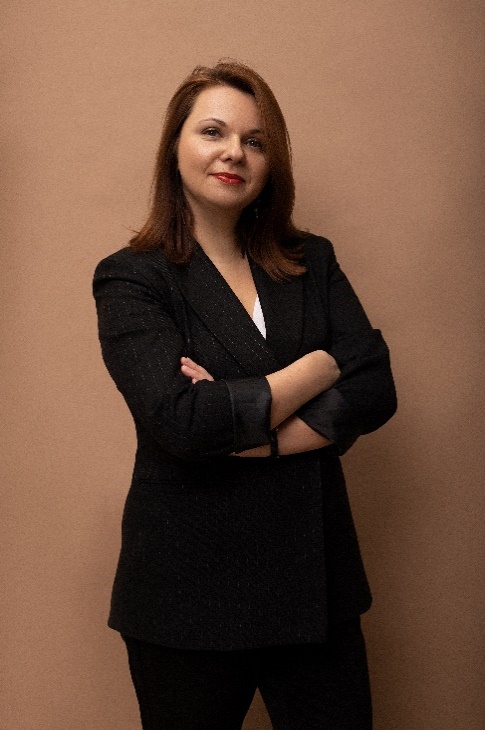 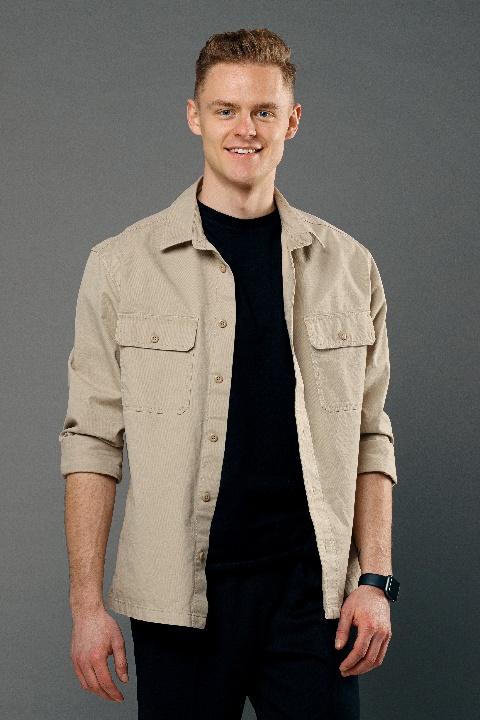 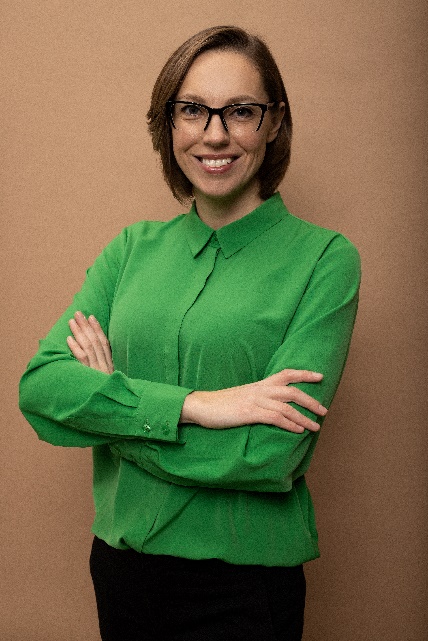 Larisa Titova+37061589614Larisa.titova@ism.ltLukas Vaičiulis+37061607068lukas.vaiciulis@ism.ltSkaidrė Samuilė+37061149252skaidre.samuile@ism.lt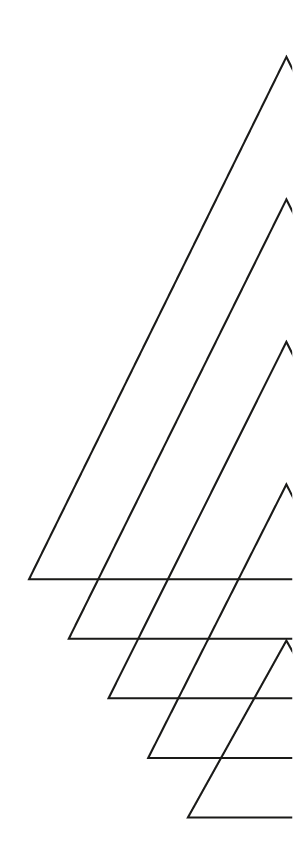 